ISSN 0379-7309 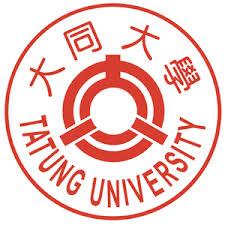 大同學報TATUNG JOURNAL第 三 十 四 期 (VolumeXXXIV) 中華民國一百零八年十二月出版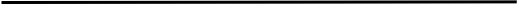 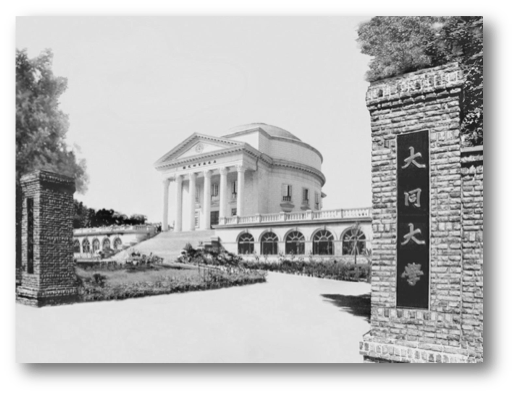 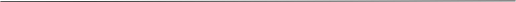 大 同 大 學 發行 